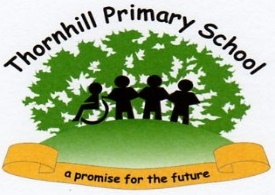 Welcome back to school and hope you all had a lovely half term!Thankyou for your amazing comments on facebook regarding the Platinum Jubilee celebrations.  It was a really fun packed week, and the jewel in the crown was the whole school concert!  It was an amazing opportunity to showcase our pupils talents!We have lots going on this summer term too, so key dates for your diary are attached.A few reminders for the summer term which ensure the smooth running of the school:Attendance We continue to work hard with our attendance and punctuality.  It is one of our areas that we would like to improve to achieve the national expectation of 96%.Currently our whole school attendance stands at 93.16% , so it is important we work with our families to get good consistent attendance.  The attendance policy is attached with key information.  It is particulary important all absences are reported before 9.30am and that children are on time for 9am registration, otherwise it will go down as unauthorised which could result in a referral to the local authority.  Any holidays taken in term time are not authorised and can result in a fixed penalty notice. HomeworkAt Thornhill Primary School, we place our emphasis on reading, spellings and maths facts.  Being a fluent reader, a good speller and a quick mathematician make such a difference and are the real building blocks to making good progress.Therefore can we ask for your support with this at home by recording reading in planners and working on spellings and maths facts throughout the week for the test on Monday.  You can keep track of how your child is doing by signing their spellings and maths facts scores every week.ReadingAs mentioned above, reading is the biggest priority in our school.  When our pupils start school they are learning to read, which as they move up the school, becomes reading to learn.  Being a good fluent reader is the real key to success and opens so many doors in life!  We appreciate all the hard work done at home to support your child’s reading and love to read comments about their reading and books they are enjoying at home too.School Uniform As we do PE everyday, a reminder pupils can wear dark trainers to school to save changing footwear.  Velcro fasteners are better for our younger children, as laces can be tricky to do!Our uniform policy states hair must not be dyed, shaved, patterned, sculptured or have styling products applied and bobbles, clips and bows must be blue, black, brown or red and of appropriate size.  No jewellery is allowed in school for health and safety reasons.ParentPayPlease can we ask that school dinners/wrap around care are paid regularly, otherwise we may not be able to provide those services if there are outstanding balances.Thankyou for all your support.  Our school has high expectations and we know this contributes to making it such a wonderful place to learn.  Working alongside our families ensures our pupils get the very best! If you need any support or have any queries about what is in our newsletters please do not hesitate to get in touch.Facebook – keep up to date via our Facebook page – Thornhill Primary School w/c 20th June – We are planning to hold a Career’s week in school, particularly aimed at our older children. If any parents / carers would like to come into school to talk about their career and perhaps give a demonstration then please contact the school via the office or email thornhill@durhamlearning.net for the attention of Miss Overfield.Dates for the diary - DETAILS OF THESE EVENTS WILL BE SENT SEPARATELY. Dates are subject to change June – Year 1 Phonics ScreeningJune – Year 4 Multiplication TestThursday 16th June – Reception Class, Year 6 and Sports Photos Thursday 16th June – Go Well Sports Dash (Pupils TBC) Kynren 4pm-8pmFriday 17th June – Year 3 Assembly (Parents/carers invited to school - Refreshments and look at books)Tuesday 21st June – Year 2 Forest School Wednesday 22nd June – Reception Class Seaside visitFriday 24th June – Year 2 Assembly (Parents/carers invited to school - Refreshments and look at books)Tuesday 28th June – Year 3 Forest School Thursday 30th June – Year 3 / 4 Seaside visit Friday 1st July – Year 1 Assembly (Parents/carers invited to school - Refreshments and look at books)Monday 4th July – Y1-Y6 Sports Day 1pm Tuesday 5th July – Year 4 Forest School Wednesday 6th July – EYFS Sports Day 1pmThursday 7th July – Year 1 / 2 Seaside visitFriday 8th July – Year N Assembly (Parents/carers invited to school for refreshments) 9.30 am & 12.30pmFriday 8th July – Move up dayMonday 11th July & Wednesday 13th July – Parent’s Evening (online)Friday 15th July – Year R Assembly (Parents/carers invited to school - Refreshments and look at books)Monday 18th July – Year 5/6 Seaside visit Tuesday 19th July – Year 6 Performance for parents/carers 6pmWednesday 20th July – Break up for Summer Monday 5th & Tuesday 6th September – Teacher training DaysWednesday 7th September – Children start back to school for academic year 2022-2023